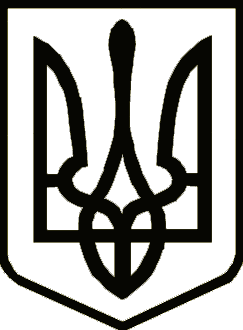 УкраїнаНОВОЗАВОДСЬКА   РАЙОННА  У  М. ЧЕРНІГОВІ  РАДАВИКОНАВЧИЙ КОМІТЕТРІШЕННЯПро зміни до річного розпису доходів, видатків  та джерел фінансування районного умісті бюджету на 2017 рікКеруючись статтею 23, частиною 7 статті 78 Бюджетного кодексу  України (зі змінами та доповненнями), пунктом 8 рішення Новозаводської  районної у м. Чернігові ради від 23  грудня 2016 року  № 7/VII-66 “Про районний у місті бюджет на 2017 рік” зі змінами та доповненнями (№ 8/VII-76, 9/VII-83, 10/VII-88, 11/VII-98) та відповідно до рішення міської ради від           30 листопада 2017 року № 25/VII-27  “Про внесення змін і доповнень до рішення міської ради від 30 листопада  2016 року № 13/VII-23 “Про міський бюджет на 2017 рік” зі змінами і доповненнями (№ 14/VII-21, № 16/VII-20,      № 18/VII-10, № 19/VII-17, № 20/VII-10, № 22/ VII-22, № 23/VII-13,                          № 24/VII-19) ”, виконавчий комітет районної у місті ради вирішив: Затвердити зміни до річного розпису доходів, видатків та джерел фінансування районного  у місті бюджету на 2017 рік  згідно з додатками 1, 2, 3 з наступним затвердженням рішенням районної у місті ради.Голова районної у місті ради                                            Т.С.Кузнецова-Молодчая   Заступник голови районної у місті ради з питань діяльності виконавчих  органівради - керуючий справами виконкому                             С.О.Личак11 грудня2017 року    м.Чернігів			      №255